Произведения с Птицами.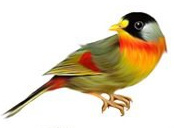 Д.К.Роулинг «Гарри Поттер»- совы, феникс.С.Коллинз «Голодные игры»- сойка.Эдгар Аллан По «Ворон»Оскар Уальд «Соловей и роза»Г.Х.Андерсен «Гадкий утенок»Сказка «Финист-  Ясный Сокол»Иван Крылов «Лебедь, рак и щука»Антон Павлович Чехов «Чайка»А.С.Пушкин «Сказка о золотом петушке»Виталий Бианки «Сова»Макс Фрай «Ворона на мосту»Кен Кизи «Пролетая над гнездом кукушки»Лев Николаевич Толстой «Орёл»Борис Васильев «Не стреляйте белых лебедей»Сказка о золотом петушке, Журавль и лиса,Петух и курица в орешнике, Золотые птицыЧудо- птица, Хвастливая ворона, Обезьяна и коршун, Как сойка едой запасалась,Пословицы про Птиц.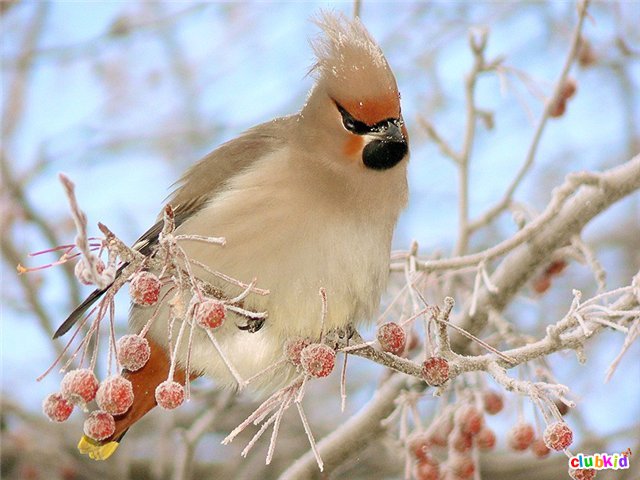 Где птица ни летает, а своё гнездо знает.Не учи орла летать, а соловья петь.Ласточка день начинает, а соловей кончает.Журавль летает высоко, да видит далеко.Не нужна соловью золотая клетка, а лучше зелёная ветка.Соловей поёт месяц, а ворона каркает круглый год.Соловей с вороной в лесу живут, да по-разному свои песни поют.Ворона за море летала, да вороной и вернулась.Сколько ворона не каркай, не быть ей соловьём.Здоровое дерево дятел не долбит.Старый ворон не каркает впустую.Всяк кулик на своей кочке велик.Есть крылья и у курицы, да не летать ей дальше своей улицы.Ястреб в небе — не добыча.Поёт петух, да не по-соловьиному.Сколько ворона не каркай, не быть ей соловьём.Сказка о Волшебных птицахВ некотором царстве, в некотором государстве жила была барская семья. У них был большой сад. В саду росли деревья: яблони, груши, сливы, абрикосы. Однажды семья вышла в сад и увидела множество красивых птиц. Сын Елисей взял палку и стал отгонять птиц от деревьев . Отец сказал сыну , что птицы их друзья и что он зря обидел их . На следующий день сад загрустил . Все плоды в этом саду стали опадать, а деревья сохнуть . Вид портился так как он был вокруг боярского дома . Мать вышел  в сад , сорвала одно яблоко , надкусил его , и упала замертво . Яблоко оказалось заколдованное птицами . Сын увидел лежащую мать в саду и подбежал закричав: ,,лекаря , лекаря ...” . Мимо проходил старец и сказал: 
- Её могут поднять на ноги птицы которых ты прогнал вчера . 
- Где мне их отыскать старче ? – спросил Елисей 
- Иди в лес который находиться на окраине города , когда пойдешь по тропе не оглядывайся , чтобы ты не слышал , тебя будут подстерегать леший и кикимора, не оборачивайся , как бы они тебя не звали , если обернешься ты пропал. В конце тропы увидишь три холма, там они и живут эти птицы . Ты обидел волшебных птиц , ты и извинись перед ними и попроси их вернуться . Может быть они простят тебя и запоют своими сказочными голосами и оживят деревья в вашем саду и за одну вашу матушку . 
Мальчик тут же собрался, отправился в путь . Шёл он шёл пока не дошёл до леса , он был страшен и гремуч , но мальчик не отступил . Входя в лес он увидел эту таинственную и загадочную тропу , уже смеркалось . Но он не отступил быстро побежал по тропе пока еще было видно её . Елисей бежал и слышал странные шорохи , позади кто-то смеялся и дергал за одежу . И тут он услышал голос мамы , она звала его по имени , на миг он остановился и хотел обернуться. Раздался смех , и Елисей вспомнил слова старца ,,не оборачивайся " . Еще несколько шагов и уткнулся в холмы . Упав перед ними Елисей уставший уснул . Утром его разбудило яркое солнышко и чудесное пение птиц . Елисей встав на колени просил прощение у чудесных птиц . Но птицы делали вид , что не слышат его . Тогда он горько заплакал от бессилия , что не может спасти матушку. Одна из птиц сжалилась и, спустившись, сказала: 
- Твое сердце доброе  ты пришел,  чтобы спасти мать. Беги же домой и обними матушку. Елисей бежал домой и не заметил, как уже стоял у порога в объятьях матушки. Вокруг пели красивые птицы, и сад на глаза приобретали прежний вид. И зажили долго и счастливо.Загадки про Птиц.Я по дереву стучу,
Червяка добыть хочу,
Хоть и скрылся под корой,
Все равно он будет мой.
(дятел)Красноватый огонек
Чуть поляну не поджег.
Он - краса лесных полян,
Родич курицы...(фазан)Днем молчит,
Ночью кричит,
По лесу летает,
Прохожих пугает.
(филин)В нарядной одежде, а ходит босой.(павлин)Пестрая птичка,
Сама невеличка,
А голос хорош!
Песню на ветке завел
Звонкоголосый ... (щегол)Я в любую непогоду
Уважаю очень воду. 
Я от грязи берегусь,
Чистоплотный, серый...
(гусь).Черный, проворный,
Кричит "крак" - червякам враг.
(ворон)На одной ноге стоит,
В воду пристально глядит,
Тычет клювом наугад,
Ищет в речке лягушат.
На носу повисла капля.
Узнаете? Это...(цапля)И петь не поет, И летать не летает...
За что же тогда
Его птицей считают?
(страус)На скале он строит дом. 
Разве жить не страшно в
нем? 
Хоть кругом и красота,
Но такая высота! 
Нет, хозяин не боится
Со скалы крутой
скатиться — 
Два могучих крыла
У хозяина... 
(орла).Пестрая крякуша, ловит лягушек.
Ходит вразвалочку, спотыкалочку.
(утка)В своей короне красной 
Он ходит, как король. 
Его ты ежечасно
Выслушивать изволь: 
— Я тут! Я на чеку-у-у! 
Я всех вас допеку-у-у! 
Уснули дети. Свет потух.
Молчи, горластенький...
(петух).